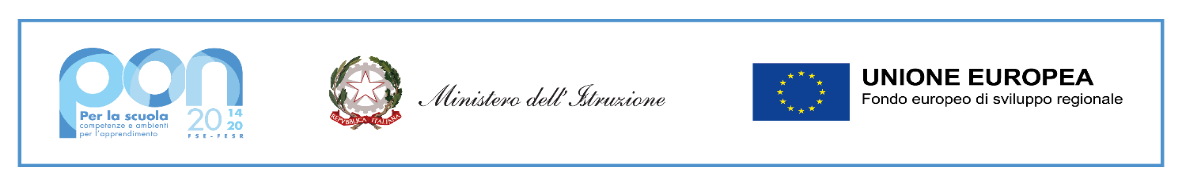 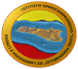 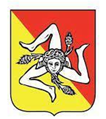 ISTITUTO OMNICOMPRENSIVO “L. PIRANDELLO”SCUOLA INFANZIA, PRIMARIA E SECONDARIA DI 1° E 2°GRADOVIA ENNA n° 7 – 92031 LAMPEDUSA E LINOSA (AG)Tel. 0922/970439  -C.F. 80006700845 - C.M. AGIC81000E  agic81000e@istruzione.it - agic81000e@pec.istruzione.itSito web www.scuoledilampedusa.edu.itRelazione consuntivaRelazione consuntivaViaggio d'istruzione a ______________________________________Dal_____________al______________Studenti effettivamente partecipanti:Classe ________ n._______ su ________ Classe ________ n._______ su ________Classe ________ n._______ su ________ Classe ________ n._______ su ________Classe ________ n._______ su ________ Classe ________ n._______ su ________Classe ________ n._______ su ________ Classe ________ n._______ su ________Studenti assenti ______ su ______ iscritti al viaggioNomi degli assenti _____________________________________________________________________________________________________________________________________________________________Accompagnatori:docente referente ________________________________________________________________________Altri _______________________________________________________________________________________________________________________________________________________________________________________________________________________________________________________________QUALITÀ DEI SERVIZI RICEVUTIMezzo di trasporto: ______________________________________________________________________Albergo: nome __________________________________ Località _________________________________Giudizio sulle camere: __________________________________________________________________________________________________________________________________________________________Giudizio sui pasti: ______________________________________________________________________________________________________________________________________________________________Giudizio globale sui servizi forniti dall'Agenzia: _______________________________________________________________________________________________________________________________________Risultati conseguiti in relazione agli obiettivi fissati: ___________________________________________________________________________________________________________________________________Correttivi apportati: ____________________________________________________________________________________________________________________________________________________________Osservazioni su eventuali disservizi nei quali si è incorsi ______________________________________________________________________________________Proposte_____________________________________________________________________________________________________________________________________________________________________Data,	Il docente referente __________________________Gli accompagnatori __________________________